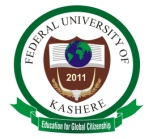 DEPARTMENT OF POLITICA SCIENCEFACULTY OF HUMANITIES, MANAGEMENT AND SOCIAL SCIENCESFEDERAL UNIVERSITY OF KASHERE P. M. B. 0182, GOMBE, GOMBE STATE, NIGERIACourse Code: Pol 2215	Credit unit: 2	 Course Title: Introduction to Foreign PolicyLevel: 200			Semester: First		Session: 2018/2019Class Venue: NLT. 	   Time: Monday, 4 PM to 6 PM	 Course Lecturer: P.S.RwangCourse DescriptionThe course is designed to introduce, expose, and educate students about the fundamentals structure; processes and dynamics of Foreign policy and national interests of selected countries like the United States of America, Nigeria, Canada, Ghana, Britain, France, Kenya, Russia, China and France among others. It also aims at developing the analytical skills of the students with a view to enable them understand the complexity and nature of foreign policy of states in the international system. We shall also examine some salient conceptual and theoretical issues in foreign policy and some empirical issues. Elaborately, the guiding principles of foreign policy shall be discussed, to enable students appreciates the consistency or otherwise in the nation’s foreign. Course ObjectivesTo equip the Students with core knowledge of what Foreign Policy is and core details of what the course is all about.The Students will be able to understand what the instruments of Foreign Policy are and how to discuss them concurrently.The Students will know the Foreign Policy of other nations and compare them to those of Nigeria.The Students will be familiarized with the core tenets and concepts of Diplomacy and Diplomatic immunity.To Prepare the Students for the future in Foreign Studies as a career and  also to get them set for examination, term paper and test(s) with much easeCourse requirements and appraisalNote the expectations of a student taking this course are, he or she regularly read news coverage of current events, and understand contemporary interactions of  countries in the international system. Since learning is not a spectator sport, at the end of the Course there will be an examination which shall account for 60% of the total marks earnable. Continues assessment [CA] will account for 40% that cut across Personal assignment 10%, Test Writing 15% and term paper presentation 15%. Note; according to the school rules for examination qualification seating, every student is expected to have at least 75% attendance. You are therefore advised to be punctual to classes and be present in class for lectures. No student is expected to walk in and out of the class unceremoniously. The dates for test, submission of assignments and term paper presentations shall be duly announced, students are warned to take instructions seriously.. Class interaction is very necessary; students are expected to ask questions and attempt questions during lectures.In normal lecture duration of 13 weeks for the semester, 26 hours of lectures is planned for the course, that is, 2 hours per week or more for the 12 weeks excluding revision and examination periods.CELL PHONES:  students are expected to switch off their phones or put it on a courtesy mood during lecturesCourse Assessment/Evaluation strategy:Instructional Materials: Lecture Notes and Relevant Textbooks Chapters/pagesCourse OutlineWeek 1: Nature of Foreign PolicyUnderstanding the concept of Foreign PolicySources of Foreign Policy Decision making and implementation of Foreign PolicyWeek 2: Relevant Theories and Instruments of Foreign PolicyAims and Determinants of Foreign PolicyForeign Policy Making ProcessDomestic Policies of StatesWeek 3: Brief Background of Nigerian foreign policyNigeria’s Foreign Policy ObjectivesPerspective of Nigeria’s Foreign Policy 1960-2015Nigeria foreign policy during the cold war and Non-Alignment eraWeek 4: Concept of National Interest and Foreign PolicyWhat makes National Interest necessaryFactors that influences Nations National InterestIdentifying and itemizing Nigeria National InterestWeek 5: Factors influencing Foreign Policy of Selected Countries (Ghana, The Kingdom of Saudi Arabia, Canada, Britain, France, Kenya, China, Australia and Russia etc)Philosophical world viewDomestic FactorsExternal FactorsWeek 6: Nexus between Foreign Policy and National InterestDifferences between national interest and Foreign PolicySimilarities of Foreign Policy and National InterestConcept of Big Brother in Nigeria Foreign PolicyWeek 7: United States and Nigeria Foreign Policies in contemporary timePresident Mohammadu Buhari’s Foreign Policy decisionsPresident Trump’s Foreign Policy actionsChina and United States Foreign Policy DisputesWeek 8: Foreign policy making bodies or agencies in NigeriaThe presidencyNational AssemblyNIPSSNIIAWeek 9: Foreign Policy of Nigeria under General Ibrahim Babangida RegimeCore Foreign Missions of NigeriaDiplomacy as a core strategyAchievement of the nation in west Africa Week 10: Core Values of Nigeria Foreign Policy under the General Yakubu Gowon regimeSuccesses recorded in the nationLimitations of Nigeria foreign policyChallenges of Nigeria foreign policyWeek 11: Critical interrogation of Nigeria’s sister states Foreign PoliciesChad and NigerBenin and Cameroon Week12: Written CA Test/ Group Assignment PresentationsWee13: Group Assignment Presentations/ RevisionFurther Reading Materials (Available in the University Library)Aluko, O. Essay on Nigeria foreign policy: London. Allen an Unwin, 1981.Adeniran, T.  Introduction to international relations; Lagos macmillian, 1983Olusanya, G.O and Akindele R.A [eds] Nigeria’s External Relations: the first twenty-five years; Lagos NIIA 1986.Ogwu,J. Nigeria foreign policy Alternative futures; Lagos Macmillian and NIIA 198American Foreign policy-Oakland Campus 2018U.S Foreign Policy: A Documentary and Reference Guide. By Akis Kalaitzidis;Gregory W.Streich No Higher Law;American Foreign Policy and the Western Hemisphere Since 1776. By Brian Loveman Foreign Policy with particular reference to Nigeria:1961-2002. By Victor Nwaozichi ChibunduBritish Foreign Policy after Brexit. An Independence Voice. By David Owen & David LudlowHistories of Nations;How their Identities were Forged. Edited by Peter Frurtado. By Thames & Hudson China’s Future. By David ShambaughAfrican Foreign Policies in International Institutions. By Stephen WrigateAfrican Foreign Policies in International Institutions by UNU-CRISClenn Palmer and T.Clifton Morgan; A Theory of Foreign Policy.Julius L.N. Reflection on Nigeria’s foreign policy: Issues, Challenges and Prospects. Published by limitless heights limited 2016.Remi Anifowose and Francis Enemuo; Element of Politics Sam Iroannusi publications LagosJournals of contemporary Politics; vol 2 no 1, April 2009. Questions for Self-Assessment Define Foreign Policy.Discuss national interest.Identify instruments of Foreign Policy.Who makes foreign policy?.Does Nigeria sister states support it in anyway?.What is diplomacy and diplomatic mission?List past ambassadors and high commissioners of NigeriaWhy is war necessary in foreign policy making?Attempt a critic of Nigeria Foreign policyIdentify the strengths of Nigeria Foreign PolicyMode of AssessmentMode of AssessmentMarking SchemeContinuous Assessment (40%)75% Attendance%Continuous Assessment (40%)Individual Written Assignment 10%Continuous Assessment (40%)Group Assignment presentations15%Continuous Assessment (40%)Written Test15%End of Semester ExaminationEnd of Semester Examination60%TotalTotal100%